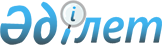 Об установлении охранной зоны вдоль внешней границы Государственного лесного природного резервата "Семей орманы"Постановление Восточно-Казахстанского областного Акимата от 30 апреля 2004 года N 453. Зарегистрировано Департаментом юстиции Восточно-Казахстанской области 21 мая 2004 года за N 1804

      В соответствии со статьей 123 Земельного Кодекса Республики Казахстан от 20 июня 2003 года, подпунктом 8) пункта 1 статьи 27 Закона Республики Казахстан от 23 января 2001 года «О местном государственном управлении и самоуправлении в Республике Казахстан», подпунктом 11) пункта 2 статьи 10 Закона Республики Казахстан от 7 июля 2006 года «Об особо охраняемых природных территориях», пунктом 5 постановления Правительства Республики Казахстан от 22 января 2003 года № 75 «О реорганизации отдельных государственных учреждений Комитета лесного и охотничьего хозяйства Министерства сельского хозяйства Республики Казахстан», в целях обеспечения особой охраны лесных массивов Государственного лесного природного резервата «Семей орманы», защиты их от неблагоприятных внешних воздействий, Восточно-Казахстанский областной акимат ПОСТАНОВЛЯЕТ:

      Сноска. Преамбула в редакции постановления Восточно-Казахстанского областного акимата от 14.04.2014 № 105. 

      1. Установить охранную зону вдоль внешней границы государственного учреждения "Государственный лесной природный резерват "Семей орманы" шириной 2 км без изъятия у землепользователей и собственников земельных участков общей площадью 252,0 тыс. га (двести пятьдесят две тысячи гектар), в том числе:       по Бескарагайскому району - 190,0 тыс.га; 

      по Бородулихинскому району - 38,0 тыс.га; 

      по г.Семипалатинску - 24,0 тыс.га. 

      2. Запретить на территории охранной зоны деятельность согласно прилагаемому перечню. 

      3. Рекомендовать государственному учреждению "Государственный лесной природный резерват "Семей орманы" обозначить границы охранной зоны на местности специальными знаками. 

      4. Контроль за исполнением настоящего постановления возложить на заместителя акима области Селиханова Д.М. 

      5. Настоящее постановление вступает в силу со дня государственной регистрации.       Аким области 

Приложение               

к постановлению            

Восточно-Казахстанского        

областного акимата          

от 30 апреля 2004 г. N 453       Перечень видов деятельности, запрещенных на территории охранной зоны государственного учреждения 

"Государственный лесной природный резерват "Семей орманы"       1. Складирование и захоронение отходов производства и потребления, а также радиоактивных материалов и минеральных удобрений. 

      2. Использование водоемов для сброса сточных вод 

      3. Применение потенциально опасных химических и биологических веществ, вредных физических воздействий на окружающую среду. 

      4. Рубка леса всех видов пользования, заготовка живицы, лесных второстепенных материалов и древесных соков. 

      5. Проведение отжигов травянистой растительности, кроме контролируемых, проводимых силами лесной охраны.      Начальник 

     Восточно-Казахстанского областного 

     территориального управления 

     лесного и охотничьего хозяйства 
					© 2012. РГП на ПХВ «Институт законодательства и правовой информации Республики Казахстан» Министерства юстиции Республики Казахстан
				